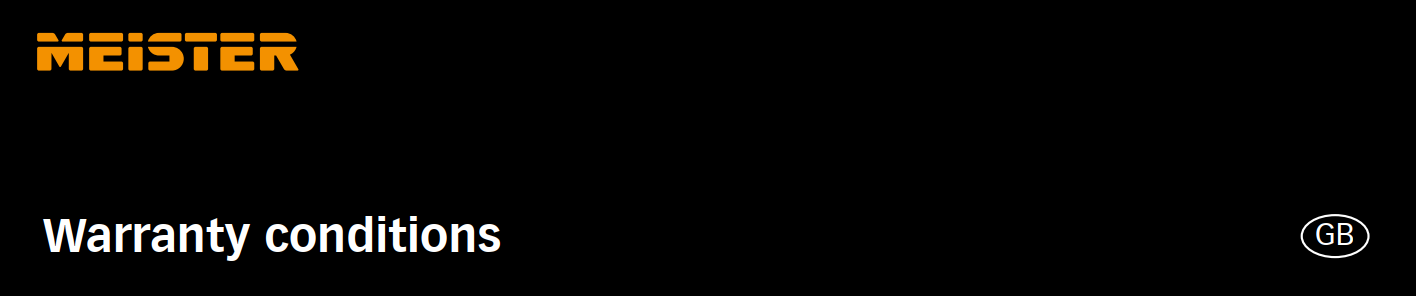 Гарантийное покрытие: MeisterWerke Schulte GmbH, JohannesSchulte-Allee 5, 59602 Rüthen-Meiste, предоставляет гарантию, помимо предусмотренных законом прав в соответствии с § 437 немецкого Гражданский кодекс (замена, расторжение договора, снижение покупной цены и компенсация) на следующих условиях гарантии. MeisterWerke гарантирует долговечностьмногослойной структуры изделия, связанной с прессованием исплавлением отдельных слоев друг с другом. Гарантия не распространяется на любые повреждения, вызванные неправильным обращением и использованием. В частности, любая нагрузка или износ напольного покрытия, которые не является целью, для которой предназначался пол, механические повреждения, вызванные мебелью, домашними животными и т.д. например, вмятины и царапины. Визуальные повреждения, такие как швы, изменение цвета из-за воздействия света и деформация отдельных досок, вызванные сезонными климатическими условиями в помещении, также не покрываются. Повреждения в результате заражения насекомыми, неправильного ухода, очистки или ухода за поверхностью и покрытием поверхности, в частности, химические повреждения или повреждения, вызванные проникновением влаги, также не включаются. Гарантия распространяется исключительно на верхний слой и использования в частных жилых помещениях, подверженных нормальному износу, вплоть до сильно изношенных помещений, за исключением влажных помещений, таких как ванные комнаты или сауны, или использования в коммерческих помещениях с нормальным износом, например, в офисах, залах ожидания. бутики и т. д. (соответствует области применения класса износа 32). Особые условия гарантии действуют для США и Канады; данная гарантия не распространяется на указанные регионы. Гарантийные условия: Напольное покрытие должно быть установлено в соответствии с инструкциями по монтажу, прилагаемыми к каждой третьей упаковке продукта, в разрешенных областях использования, указанных в инструкциях. В частности, необходимо соблюдать информацию, содержащуюся в инструкции по монтажу, о проверке влажности подземных поверхностей и установке теплых полов. Пол также необходимо содержать в порядке и чистить в соответствии с инструкциями по уходу, прилагаемыми к продукт. Если эти инструкции по установке или уходу отсутствуют и/или являются неполными, заявитель обязан запросить эту информацию у своего специализированного розничного продавца или непосредственно у MeisterWerke перед установкой напольного покрытия. Кроме того, следует отметить, что поверхностное покрытие является защитным слоем для слоя износа древесины под ним и подвержено нормальному износу. Таким образом, гарантия не распространяется на износ этого поверхностного покрытия. При появлении признаков износа поверхность необходимо своевременно обновить до требуемого степень, предоставленная специализированной компанией. Поэтому гарантия не распространяется на повреждения, возникшие в результате неправильной установки, очистки или ухода, а также несвоевременного неправильного ремонта поверхностного покрытия.Сообщение о претензии по гарантии: Любая жалоба должна быть подана в текстовой форме (например, в виде письма, отправленного по почтовой системе, факсу или электронной почте), приложив копию оригинального счета-фактуры от специализированного розничного продавца, который служит сертификатом гарантии. Если невозможно предъявить оригинальный счет розничного продавца, любые претензии по гарантии исключаются. Однажды претензия получена компанией MeisterWerke, она должна в течение четырех недель уведомить клиента о том, была ли подтверждена гарантийная претензия. Если в течение этого периода не будет направлено никакого уведомления, гарантийная претензия считается отклоненной. В течение этого периода MeisterWerke или третьей стороне, нанятой ими, должен быть предоставлен доступ к продукту, являющемуся предметом жалобы на сайте, для расследования претензии.Объем гарантии: Когда гарантийная претензия будет подтверждена, MeisterWerke по своему усмотрению отремонтирует неисправный элемент пола или, в качестве альтернативы, предоставьте заменяющий материал того же качества, если это вообще возможно, из того же ассортимента, для всего помещения, в котором возникла проблема. Клиент может бесплатно получить заменяющий материал в оригинальной торговой точке, указанной в первоначальном счете-фактуре, за исключением любых дополнительных претензий, включая, но не ограничиваясь, претензиями о компенсации за удаление или установку напольного покрытия или за косвенный ущерб, который произошел не в самом поставляемом продукте.Ограничение гарантии: Гарантийный срок не продлевается гарантийной претензией. Претензии по гарантии истекают через шесть месяцев с даты получения MeisterWerke письменной жалобы клиента (см. IV.), но не ранее истечения гарантийного срока.VII. Выбор права: Данная гарантия регулируется законодательством Германии, за исключением Договора Организации Объединенных Наций, регулирующего договоры международной купли-продажи товаров. Однако это не влияет на правовые положения, касающиеся ограничения выбора закона; в частности, и в соответствии сСтатья 6 (2) Постановления ЕС (ЕС) № 593/2008 (“РимI Положение”), получатель гарантии может,независимо от выбора закона и в соответствии сРаздел 1, ссылаться на обязательную защиту закона, которая применяласьбы в отсутствие этого выбора закона.